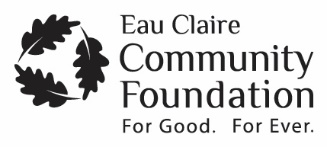 Date: July 6, 2020For Immediate ReleaseContact:  	Sue Bornick, Executive Director		306 S. Barstow St. Suite 104		Eau Claire, WI  54701		715-552-3801		suebornick@eccfwi.orgSeven Independence High School graduates received scholarship awards through funds established by Independence area families and organizations. The scholarship recipients are as follows:	Laura Graul Memorial Athletic Scholarship ($1000): Creed Brenner	Laura Graul Memorial Performing Arts Scholarship ($1000): Brianna Truog	Independence Public School Memorial Scholarship ($250): Lauren Sylla and Rosa Lopez GarciaMax Manuel Isaacs and Hannah Bernhardt Isaacs Memorial Scholarship ($750): John Halama, Rebecca Heiden, and Krystal Johnson	RAPS DOC Scholarship ($1000): Rosa Lopez Garcia	Doris J. Bautch STEM Scholarship ($500): Lauren SyllaThis year’s Independence Public School Memorial Scholarships were supported by a gift in honor of Chuck Schultz, who was an educator for 30 years, serving as a counselor and teacher for nine years in Independence before his retirement in 1996. He loved his job working with students in Independence and wanted this award to go to students who are involved and care about their community. Anyone interested in donating to these scholarship funds or starting a new fund can consult the Eau Claire Community Foundation website (www.eccfwi.org). To donate, they can search “Independence” or a specific scholarship name on the “About the Foundation/Family of Funds” page. They can also call the ECCF at (715) 552-3801.The Eau Claire Community Foundation is a bridge connecting donors with charities in order to improve quality of life. As a tax-exempt public charity, the ECCF establishes endowments that are invested to provide long-term support for charitable purposes. Since it is a 501(c)(3) organization, the ECCF enables donors to take the maximum deduction for charitable contributions under IRS rules.  Eau Claire Community Foundation: For Good. For EverWe strengthen our community by offering opportunities to establish charitable legacies, making grants, and by serving as a catalyst to address community needs.Learn more about us at www.eccfwi.org